Anexo CREQUERIMENTO PARA AQUISIÇÃO DE ARMA DE FOGO E ACESSÓRIOEu,	 			,identidade 		, CPF 		, posto/grad/função 	, vinculado ao Corpo de Bombeiros Militar do Estado de Mato Grosso do Sul,  email___________ ______________________, Telefone____________________.DECLARO que:	a quantidade de arma(s) de fogo a ser(em) adquirida(s), conforme este requerimento, somadas às que já possuo, não extrapola a quantidade prevista no § 8º do art. 3º do Decreto nº9845/2019.a arma de fogo a ser adquirida deverá ser registrada no órgão ao qual estou vinculado e cadastrada no SIGMA;no caso de indeferimento do cadastro da arma no SIGMA, deverei realizar o distrato da compra junto ao fornecedor; enão estou respondendo a inquérito ou a processo criminal por crime doloso.REQUEIRO autorização para aquisição da(s) arma(s) de fogo a seguir discriminada(s):JUSTIFICATIVA PARA AQUISIÇÃOANEXOS (ver orientações no verso)(   ) 	(   ) 	Local e dataNome completo – identidade/matrículaAnexo C - (verso)ORIENTAÇÕES PARA PREENCHIMENTO DO REQUERIMENTO (verso anexo B)Os seguintes comprovantes devem ser anexados ao requerimento:de pagamento de taxa de aquisição de produto controlado, conforme Lei nº10834/2003 (anexo).da capacidade técnica para o manuseio da arma de fogo (somente para integrantes da ABIN e GSI/PR que não comprovarem que estão autorizados a portar arma com as mesmas características daquela a ser adquirida).da aptidão psicológica para o manuseio de arma de fogo, atestada em laudo conclusivo fornecido por psicólogo credenciado pela Polícia Federal (somente para integrantes da ABIN e GSI/PR que não comprovarem que estão autorizados a portar arma com as mesmas características daquela a ser adquirida).Dispensa de comprovantes de capacidade técnica e aptidão psicológica Lei nº10.826/2003 (Estatuto do Desarmamento)“Art. 4º Para adquirir arma de fogo de uso permitido o interessado deverá, além de declarar a efetiva necessidade, atender aos seguintes requisitos:.........................................III – comprovação de capacidade técnica e de aptidão psicológica para o manuseio de arma de fogo, atestadas na forma disposta no regulamento desta Lei. (GN)......................................§8ºEstará dispensado das exigências constantes do inciso III do caput deste artigo, na forma do regulamento, o interessado em adquirir arma de fogo de uso permitido que comprove estar autorizado a portar arma com as mesmas características daquela a ser adquirida. (GN)Art. 6º É proibido o porte de arma de fogo em todo o território nacional, salvo para os casos previstos em legislação própria e para:...............................................V – os agentes operacionais da Agência Brasileira de Inteligência e os agentes do Departamento de Segurança do Gabinete de Segurança Institucional da Presidência da República;..............................................§2ºA autorização para o porte de arma de fogo aos integrantes das instituições descritas nos incisos V, VI, VII e X do caput deste artigo está condicionada à comprovação do requisito a que se refere o inciso III do caput do art. 4º desta Lei nas condições estabelecidas no regulamento desta Lei..............................................§ 4º Os integrantes das Forças Armadas, das polícias federais e estaduais e do Distrito Federal, bem como os militares dos Estados e do Distrito Federal, ao exercerem o direito descrito no art. 4º, ficam dispensados do cumprimento do disposto nos incisos I, II e III do mesmo artigo, na forma do regulamento desta Lei.”(GN)Anexo F1FICHA CADASTRO DE ARMA DE FOGO NO SIGMALocal e dataRequerente - nomeAnexo GREQUERIMENTO PARA TRANSFERÊNCIA DE ARMA DE FOGO - SINARM para SIGMA (PM/CBM, ABIN e GSI)Anexo HREQUERIMENTO PARA TRANSFERÊNCIA DE ARMA DE FOGO - SINARM para SIGMA(colecionador, atirador desportivo e caçador e entidade de tiro)Anexo IREQUERIMENTO PARA TRANSFERÊNCIA DE ARMA DE FOGO - SIGMA PARA SINARM(todos)Anexo KREQUERIMENTO PARATRANSFERÊNCIA DE PROPRIEDADE DE ARMA DE FOGO – SIGMA PARASIGMA (colecionador, atirador desportivo, caçador e entidade de tiro)Anexo LREQUERIMENTO PARA TRANSFERÊNCIA DE ARMA DE FOGO – SIGMA PARA SIGMA (PM/CBM, ABIN e GSI)tipocalibremarca/modeloquantidadeFornecedor:Fornecedor:Fornecedor:Fornecedor:Local de entrega:Local de entrega:Local de entrega:Local de entrega:DESPACHO DO ÓRGÃO DE VINCULAÇÃO DO ADQUIRENTE(	) DEFERIDO – Autorização nº 	/	, de 	/ 	/	 (	) INDEFERIDOLocal e dataNome completo, CPF e cargoNº série da armaMarcaModeloEspécieTipo de funcionamentoPaís fabricaçãoCalibreAcabamentoQuantidade de canosComprimento do canoTipo de almaNº de raiasCapacidade carregamentoSentido da raiaIDENTIFICAÇÃO DO ADQUIRENTEIDENTIFICAÇÃO DO ADQUIRENTEIDENTIFICAÇÃO DO ADQUIRENTEIDENTIFICAÇÃO DO ADQUIRENTEIDENTIFICAÇÃO DO ADQUIRENTEPosto/grad/função: CPF:Nome:Identidade:Órgão de vinculação:Identidade:Órgão de vinculação:Identidade:Órgão de vinculação:IDENTIFICAÇÃO DO ALIENANTEIDENTIFICAÇÃO DO ALIENANTEIDENTIFICAÇÃO DO ALIENANTEIDENTIFICAÇÃO DO ALIENANTEIDENTIFICAÇÃO DO ALIENANTENome: CPF:Identidade: Endereço completo:Identidade: Endereço completo:Identidade: Endereço completo:IDENTIFICAÇÃO DA ARMA OBJETO DA AQUISIÇÃOIDENTIFICAÇÃO DA ARMA OBJETO DA AQUISIÇÃOIDENTIFICAÇÃO DA ARMA OBJETO DA AQUISIÇÃOIDENTIFICAÇÃO DA ARMA OBJETO DA AQUISIÇÃOIDENTIFICAÇÃO DA ARMA OBJETO DA AQUISIÇÃOTipo: Marca: Modelo: Calibre:Tipo: Marca: Modelo: Calibre:Tipo: Marca: Modelo: Calibre:Número de série:Nº SINARM:Outras especificações: (quando for o caso) Acessórios e/ou sobressalentes: (quando for o caso)Número de série:Nº SINARM:Outras especificações: (quando for o caso) Acessórios e/ou sobressalentes: (quando for o caso)ANEXOSANEXOSANEXOSANEXOSANEXOS(	) cópia de documento de identificação (alienante)(	) cópia de documento de identificação (adquirente) (	) cópia do CRAF da arma( ) anuência do SINARM(	) cópia de documento de identificação (alienante)(	) cópia de documento de identificação (adquirente) (	) cópia do CRAF da arma( ) anuência do SINARM(	) cópia de documento de identificação (alienante)(	) cópia de documento de identificação (adquirente) (	) cópia do CRAF da arma( ) anuência do SINARM(	) ficha cadastro de arma de fogo no SIGMA(	) comprovante de pagamento da taxa de aquisição de PCE(	) comprovante de aptidão psicológica e capacidade técnica (quando for o caso)(	) ficha cadastro de arma de fogo no SIGMA(	) comprovante de pagamento da taxa de aquisição de PCE(	) comprovante de aptidão psicológica e capacidade técnica (quando for o caso)Declaro estar de acordo com a transferência de propriedade da arma objeto da presente transação.Local e dataalienante	adquirente(nome completo)	(nome completo)Declaro estar de acordo com a transferência de propriedade da arma objeto da presente transação.Local e dataalienante	adquirente(nome completo)	(nome completo)Declaro estar de acordo com a transferência de propriedade da arma objeto da presente transação.Local e dataalienante	adquirente(nome completo)	(nome completo)Declaro estar de acordo com a transferência de propriedade da arma objeto da presente transação.Local e dataalienante	adquirente(nome completo)	(nome completo)Declaro estar de acordo com a transferência de propriedade da arma objeto da presente transação.Local e dataalienante	adquirente(nome completo)	(nome completo)DESPACHO DO ÓRGÃO DE VINCULAÇÃO DO ADQUIRENTEDESPACHO DO ÓRGÃO DE VINCULAÇÃO DO ADQUIRENTEDESPACHO DO ÓRGÃO DE VINCULAÇÃO DO ADQUIRENTEDESPACHO DO ÓRGÃO DE VINCULAÇÃO DO ADQUIRENTEDESPACHO DO ÓRGÃO DE VINCULAÇÃO DO ADQUIRENTE(	) DEFERIDOAutorizo a aquisição da arma de fogo em questão por transferência. (	) INDEFERIDO(	) Arma e/ou calibre não previstos na Portaria nº 	-COLOG/2019. (	) Quantitativo de armas de fogo já atingido.(	) Outros motivos:(	) DEFERIDOAutorizo a aquisição da arma de fogo em questão por transferência. (	) INDEFERIDO(	) Arma e/ou calibre não previstos na Portaria nº 	-COLOG/2019. (	) Quantitativo de armas de fogo já atingido.(	) Outros motivos:(	) DEFERIDOAutorizo a aquisição da arma de fogo em questão por transferência. (	) INDEFERIDO(	) Arma e/ou calibre não previstos na Portaria nº 	-COLOG/2019. (	) Quantitativo de armas de fogo já atingido.(	) Outros motivos:(	) DEFERIDOAutorizo a aquisição da arma de fogo em questão por transferência. (	) INDEFERIDO(	) Arma e/ou calibre não previstos na Portaria nº 	-COLOG/2019. (	) Quantitativo de armas de fogo já atingido.(	) Outros motivos:(	) DEFERIDOAutorizo a aquisição da arma de fogo em questão por transferência. (	) INDEFERIDO(	) Arma e/ou calibre não previstos na Portaria nº 	-COLOG/2019. (	) Quantitativo de armas de fogo já atingido.(	) Outros motivos:Nome completo e cargo órgão de vinculaçãoNome completo e cargo órgão de vinculaçãoNome completo e cargo órgão de vinculaçãoNome completo e cargo órgão de vinculaçãoIDENTIFICAÇÃO DO ADQUIRENTEIDENTIFICAÇÃO DO ADQUIRENTEIDENTIFICAÇÃO DO ADQUIRENTEIDENTIFICAÇÃO DO ADQUIRENTEIDENTIFICAÇÃO DO ADQUIRENTEAtividade: CPF:Nome:OM do SisFPC devinculação:vinculação:Identidade: CR:IDENTIFICAÇÃO DO ALIENANTEIDENTIFICAÇÃO DO ALIENANTEIDENTIFICAÇÃO DO ALIENANTEIDENTIFICAÇÃO DO ALIENANTEIDENTIFICAÇÃO DO ALIENANTENome: CPF:Identidade: Endereço completo:Identidade: Endereço completo:Identidade: Endereço completo:Identidade: Endereço completo:IDENTIFICAÇÃO DA ARMA OBJETO DA AQUISIÇÃOIDENTIFICAÇÃO DA ARMA OBJETO DA AQUISIÇÃOIDENTIFICAÇÃO DA ARMA OBJETO DA AQUISIÇÃOIDENTIFICAÇÃO DA ARMA OBJETO DA AQUISIÇÃOIDENTIFICAÇÃO DA ARMA OBJETO DA AQUISIÇÃOTipo: Marca: Modelo: Calibre:Tipo: Marca: Modelo: Calibre:Tipo: Marca: Modelo: Calibre:Número de série:Nº SINARM:Outras especificações: (quando for o caso) Acessórios e/ou sobressalentes: (quando for o caso)Número de série:Nº SINARM:Outras especificações: (quando for o caso) Acessórios e/ou sobressalentes: (quando for o caso)ANEXOSANEXOSANEXOSANEXOSANEXOS(	) cópia de documento de identificação (alienante)(	) cópia de documento de identificação (adquirente) (	) cópia do CRAF da arma(	) cópia de documento de identificação (alienante)(	) cópia de documento de identificação (adquirente) (	) cópia do CRAF da arma(	) cópia de documento de identificação (alienante)(	) cópia de documento de identificação (adquirente) (	) cópia do CRAF da arma(	) ficha cadastro de arma de fogo no SIGMA(	) comprovante de pagamento da taxa de aquisição de PCE (	) anuência do SINARM(	) ficha cadastro de arma de fogo no SIGMA(	) comprovante de pagamento da taxa de aquisição de PCE (	) anuência do SINARMACERVO DE DESTINO DA ARMA DE FOGO:  	ACERVO DE DESTINO DA ARMA DE FOGO:  	ACERVO DE DESTINO DA ARMA DE FOGO:  	ACERVO DE DESTINO DA ARMA DE FOGO:  	ACERVO DE DESTINO DA ARMA DE FOGO:  	Declaro estar de acordo com a transferência de propriedade da arma objeto da presente transação.Local e dataalienante	adquirente(nome completo)	(nome completo)Declaro estar de acordo com a transferência de propriedade da arma objeto da presente transação.Local e dataalienante	adquirente(nome completo)	(nome completo)Declaro estar de acordo com a transferência de propriedade da arma objeto da presente transação.Local e dataalienante	adquirente(nome completo)	(nome completo)Declaro estar de acordo com a transferência de propriedade da arma objeto da presente transação.Local e dataalienante	adquirente(nome completo)	(nome completo)Declaro estar de acordo com a transferência de propriedade da arma objeto da presente transação.Local e dataalienante	adquirente(nome completo)	(nome completo)DESPACHO DA OM SISFPCDESPACHO DA OM SISFPCDESPACHO DA OM SISFPCDESPACHO DA OM SISFPCDESPACHO DA OM SISFPC(	) DEFERIDOAutorizo a transferência da arma de fogo em questão. Publique-se.(	) INDEFERIDO(	) Arma e/ou calibre não previstos na Portaria nº 	-COLOG/2019. (	) Quantitativo de armas de fogo já atingido.(	) Outros motivos:(	) DEFERIDOAutorizo a transferência da arma de fogo em questão. Publique-se.(	) INDEFERIDO(	) Arma e/ou calibre não previstos na Portaria nº 	-COLOG/2019. (	) Quantitativo de armas de fogo já atingido.(	) Outros motivos:(	) DEFERIDOAutorizo a transferência da arma de fogo em questão. Publique-se.(	) INDEFERIDO(	) Arma e/ou calibre não previstos na Portaria nº 	-COLOG/2019. (	) Quantitativo de armas de fogo já atingido.(	) Outros motivos:(	) DEFERIDOAutorizo a transferência da arma de fogo em questão. Publique-se.(	) INDEFERIDO(	) Arma e/ou calibre não previstos na Portaria nº 	-COLOG/2019. (	) Quantitativo de armas de fogo já atingido.(	) Outros motivos:(	) DEFERIDOAutorizo a transferência da arma de fogo em questão. Publique-se.(	) INDEFERIDO(	) Arma e/ou calibre não previstos na Portaria nº 	-COLOG/2019. (	) Quantitativo de armas de fogo já atingido.(	) Outros motivos:Nome completo e cargo OM SisFPCNome completo e cargo OM SisFPCNome completo e cargo OM SisFPCNome completo e cargo OM SisFPCNome completo e cargo OM SisFPCIDENTIFICAÇÃOIDENTIFICAÇÃOIDENTIFICAÇÃODOALIENANTEPosto/grad/função/atividade: CPF:Nome:OM do SisFPC:Nome:OM do SisFPC:Identidade: CR:Identidade: CR:IDENTIFICAÇÃO DO ADQUIRENTEIDENTIFICAÇÃO DO ADQUIRENTEIDENTIFICAÇÃO DO ADQUIRENTEIDENTIFICAÇÃO DO ADQUIRENTEIDENTIFICAÇÃO DO ADQUIRENTEPrerrogativa: CPF:Nome:Endereço completo:Nome:Endereço completo:Identidade:Identidade:IDENTIFICAÇÃO DA ARMA OBJETO DA TRANSFERÊNCIAIDENTIFICAÇÃO DA ARMA OBJETO DA TRANSFERÊNCIAIDENTIFICAÇÃO DA ARMA OBJETO DA TRANSFERÊNCIAIDENTIFICAÇÃO DA ARMA OBJETO DA TRANSFERÊNCIAIDENTIFICAÇÃO DA ARMA OBJETO DA TRANSFERÊNCIATipo: Marca: Modelo: Calibre:Tipo: Marca: Modelo: Calibre:Número de série:Nº SIGMA:Outras especificações: (quando for o caso) Acessórios e/ou sobressalentes: (quando for o caso)Número de série:Nº SIGMA:Outras especificações: (quando for o caso) Acessórios e/ou sobressalentes: (quando for o caso)Número de série:Nº SIGMA:Outras especificações: (quando for o caso) Acessórios e/ou sobressalentes: (quando for o caso)ANEXOSANEXOSANEXOSANEXOSANEXOS(	) Cópia de documento de identificação (alienante)(	) Cópia de documento de identificação (adquirente)(	) Cópia de documento de identificação (alienante)(	) Cópia de documento de identificação (adquirente)(	) Cópia do CRAF da arma(	) Cópia do CRAF da arma(	) Cópia do CRAF da armaDeclaro estar de acordo com a transferência de propriedade da arma objeto da presente transação.Local e dataalienante	adquirente(nome completo)	(nome completo)Declaro estar de acordo com a transferência de propriedade da arma objeto da presente transação.Local e dataalienante	adquirente(nome completo)	(nome completo)Declaro estar de acordo com a transferência de propriedade da arma objeto da presente transação.Local e dataalienante	adquirente(nome completo)	(nome completo)Declaro estar de acordo com a transferência de propriedade da arma objeto da presente transação.Local e dataalienante	adquirente(nome completo)	(nome completo)Declaro estar de acordo com a transferência de propriedade da arma objeto da presente transação.Local e dataalienante	adquirente(nome completo)	(nome completo)DESPACHO DA OM DO SISFPCDESPACHO DA OM DO SISFPCDESPACHO DA OM DO SISFPCDESPACHO DA OM DO SISFPCDESPACHO DA OM DO SISFPC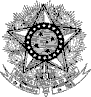 MINISTÉRIO DA DEFESA EXÉRCITO BRASILEIRO(	) DEFERIDOAutorizo a transferência da arma de fogo para o SINARM. Publique-se. Aguardar comunicação do SINARM para atualização do cadastro no SIGMA.(	) INDEFERIDO(	) Arma e/ou calibre não previsto na Portaria nº 	-COLOG/2019. (	) Outros motivos:MINISTÉRIO DA DEFESA EXÉRCITO BRASILEIRO(	) DEFERIDOAutorizo a transferência da arma de fogo para o SINARM. Publique-se. Aguardar comunicação do SINARM para atualização do cadastro no SIGMA.(	) INDEFERIDO(	) Arma e/ou calibre não previsto na Portaria nº 	-COLOG/2019. (	) Outros motivos:MINISTÉRIO DA DEFESA EXÉRCITO BRASILEIRO(	) DEFERIDOAutorizo a transferência da arma de fogo para o SINARM. Publique-se. Aguardar comunicação do SINARM para atualização do cadastro no SIGMA.(	) INDEFERIDO(	) Arma e/ou calibre não previsto na Portaria nº 	-COLOG/2019. (	) Outros motivos:MINISTÉRIO DA DEFESA EXÉRCITO BRASILEIRO(	) DEFERIDOAutorizo a transferência da arma de fogo para o SINARM. Publique-se. Aguardar comunicação do SINARM para atualização do cadastro no SIGMA.(	) INDEFERIDO(	) Arma e/ou calibre não previsto na Portaria nº 	-COLOG/2019. (	) Outros motivos:MINISTÉRIO DA DEFESA EXÉRCITO BRASILEIRO(	) DEFERIDOAutorizo a transferência da arma de fogo para o SINARM. Publique-se. Aguardar comunicação do SINARM para atualização do cadastro no SIGMA.(	) INDEFERIDO(	) Arma e/ou calibre não previsto na Portaria nº 	-COLOG/2019. (	) Outros motivos:Nome completo e cargo OM do SisFPCNome completo e cargo OM do SisFPCNome completo e cargo OM do SisFPCNome completo e cargo OM do SisFPCNome completo e cargo OM do SisFPCIDENTIFICAÇÃO DO ADQUIRENTEIDENTIFICAÇÃO DO ADQUIRENTEIDENTIFICAÇÃO DO ADQUIRENTENome:	Identidade:CPF:	CR (quando for o caso):Telefone:	e-mail:Nome:	Identidade:CPF:	CR (quando for o caso):Telefone:	e-mail:Nome:	Identidade:CPF:	CR (quando for o caso):Telefone:	e-mail:IDENTIFICAÇÃO DO ALIENANTEIDENTIFICAÇÃO DO ALIENANTEIDENTIFICAÇÃO DO ALIENANTENome:	Identidade:CPF:	CR (quando for o caso):Telefone:	e-mail:Nome:	Identidade:CPF:	CR (quando for o caso):Telefone:	e-mail:Nome:	Identidade:CPF:	CR (quando for o caso):Telefone:	e-mail:IDENTIFICAÇÃO DA ARMAIDENTIFICAÇÃO DA ARMAIDENTIFICAÇÃO DA ARMATipo: Marca: Modelo: Calibre:Número de série:Nº SIGMA:Outras especificações: (quando for o caso) Acessórios e/ou sobressalentes: (quando for o caso)Número de série:Nº SIGMA:Outras especificações: (quando for o caso) Acessórios e/ou sobressalentes: (quando for o caso)ACERVO DE DESTINO DA ARMA DE FOGO:  	ACERVO DE DESTINO DA ARMA DE FOGO:  	ACERVO DE DESTINO DA ARMA DE FOGO:  	ANEXOSANEXOSANEXOS( ) comprovante de taxa de aquisição( ) cópia de identificações do adquirente( ) comprovante de taxa de aquisição( ) cópia de identificações do adquirente(	) cópia de identificação do alienante(	) cópia do CRAF da arma objeto de transferênciaDeclaro estar de acordo com a transferência de propriedade da arma objeto da presente transação.Local e dataDeclaro estar de acordo com a transferência de propriedade da arma objeto da presente transação.Local e dataDeclaro estar de acordo com a transferência de propriedade da arma objeto da presente transação.Local e dataadquirente (nome completo)alienante (nome completo)DESPACHO DA OM DO SISFPCDESPACHO DA OM DO SISFPCDESPACHO DA OM DO SISFPC(	) DEFERIDOAutorizo a transferência da arma de fogo em questão. Publique-se. (	) INDEFERIDOLocal e data Nome completo e cargo(	) DEFERIDOAutorizo a transferência da arma de fogo em questão. Publique-se. (	) INDEFERIDOLocal e data Nome completo e cargo(	) DEFERIDOAutorizo a transferência da arma de fogo em questão. Publique-se. (	) INDEFERIDOLocal e data Nome completo e cargoIDENTIFICAÇÃO DO ADQUIRENTEIDENTIFICAÇÃO DO ADQUIRENTEPosto/grad/função:	Nome:Identidade:	Telefone:	e-mail:Posto/grad/função:	Nome:Identidade:	Telefone:	e-mail:IDENTIFICAÇÃO DO ALIENANTEIDENTIFICAÇÃO DO ALIENANTENome:	Identidade:CPF:	CR (quando for o caso):Telefone:	e-mail:Nome:	Identidade:CPF:	CR (quando for o caso):Telefone:	e-mail:IDENTIFICAÇÃO DA ARMAIDENTIFICAÇÃO DA ARMATipo: Marca: Modelo: Calibre:Número de série:Nº SIGMA:Outras especificações: (quando for o caso) Acessórios e/ou sobressalentes: (quando for o caso)ANEXOSANEXOS( ) Comprovante de taxa de aquisição( ) Comprovante de capacidade técnica do adquirente (para integrantes ABIN e GSI/PR) ( ) Laudo de aptidão psicológica do adquirente (para integrantes da ABIN ou GSI/PR)( ) cópia da autorização para aquisição por transferência do órgão de vinculação( ) Comprovante de taxa de aquisição( ) Comprovante de capacidade técnica do adquirente (para integrantes ABIN e GSI/PR) ( ) Laudo de aptidão psicológica do adquirente (para integrantes da ABIN ou GSI/PR)( ) cópia da autorização para aquisição por transferência do órgão de vinculaçãoDeclaro estar de acordo com a transferência de propriedade da arma objeto da presente transação.Local e dataDeclaro estar de acordo com a transferência de propriedade da arma objeto da presente transação.Local e dataadquirente (nome completo)alienante (nome completo)DESPACHO DO ÓRGÃO DE VINCULAÇÃODESPACHO DO ÓRGÃO DE VINCULAÇÃO(	) DEFERIDOAutorizo a aquisição da arma de fogo em questão, por transferência. (	) INDEFERIDOLocal e data Nome completo e cargoórgão de vinculação(	) DEFERIDOAutorizo a aquisição da arma de fogo em questão, por transferência. (	) INDEFERIDOLocal e data Nome completo e cargoórgão de vinculação